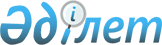 О повышении базовых ставок земельного налога и ставок единого земельного налога на не используемые земли сельскохозяйственного назначения по Зеленовскому району
					
			Утративший силу
			
			
		
					Решение Зеленовского районного маслихата Западно-Казахстанской области от 29 мая 2018 года № 21-6. Зарегистрировано Департаментом юстиции Западно-Казахстанской области 7 июня 2018 года № 5232. Утратило силу решением маслихата района Бәйтерек Западно-Казахстанской области от 6 октября 2020 года № 55-2
      Сноска. Утратило силу решением маслихата района Бәйтерек Западно-Казахстанской области от 06.10.2020 № 55-2 (вводится в действие со дня первого официального опубликования).
      В соответствии с Кодексом Республики Казахстан от 25 декабря 2017 года "О налогах и других обязательных платежах в бюджет" (Налоговый кодекс), Законами Республики Казахстан от 25 декабря 2017 года "О введении в действие Кодекса Республики Казахстан "О налогах и других обязательных платежах в бюджет" (Налоговый кодекс), от 23 января 2001 года "О местном государственном управлении и самоуправлении в Республике Казахстан", Зеленовский районный маслихат РЕШИЛ:
      1. Повысить базовые ставки земельного налога и ставки единого земельного налога на не используемые земли сельскохозяйственного назначения по Зеленовскому району в десять раз в соответствии с земельным законодательством Республики Казахстан.
      2. Признать утратившим силу решение Зеленовского районного маслихата от 4 ноября 2015 года № 37-1 "О повышении базовых ставок земельного налога и ставок единого земельного налога на не используемые земли сельскохозяйственного назначения" (зарегистрированное в Реестре государственной регистрации нормативных правовых актов № 4142, опубликованное 2 декабря 2015 года в информационно - правовой системе "Әділет").
      3. Руководителю аппарата районного маслихата (Г.Терехов) обеспечить государственную регистрацию данного решения в органах юстиции, его официальное опубликование в Эталонном контрольном банке нормативных правовых актов Республики Казахстан.
      4. Настоящее решение вводится в действие со дня первого официального опубликования.
					© 2012. РГП на ПХВ «Институт законодательства и правовой информации Республики Казахстан» Министерства юстиции Республики Казахстан
				
      Председатель сессии

Г.Кораблева

      Секретарь районного маслихата

Р.Исмагулов
